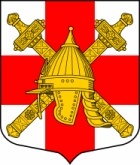 АДМИНИСТРАЦИЯСИНЯВИНСКОГО ГОРОДСКОГО ПОСЕЛЕНИЯКИРОВСКОГО МУНИЦИПАЛЬНОГО РАЙОНА ЛЕНИНГРАДСКОЙ ОБЛАСТИП О С Т А Н О В Л Е Н И Еот «26» октября 2022 года № 467Об утверждении реестра мест размещения  (площадок) накопления твердых коммунальных отходов на территории Синявинского городского поселения Кировского муниципального района Ленинградской области 	В соответствии с Федеральным законом от 24.06.1998 № 89-ФЗ «Об отходах производства и потребителей», Федеральным законом от 06.10.2003 № 131-ФЗ «Об общих принципах организации местного самоуправления в Российской Федерации» постановляю:Утвердить реестр мест размещения (площадок) накопления твердых коммунальных отходов на территории Синявинского городского поселения Кировского муниципального района Ленинградской области согласно приложению.Постановление администрации Синявинского городского поселения Кировского муниципального района Ленинградской области от 13.04.2022 № 113 «Об утверждении реестра мест размещения (площадок) накопления твердых коммунальных отходов на территории Синявинского городского поселения Кировского муниципального района Ленинградской области» признать утратившим силу.Настоящее постановление разместить на официальном сайте администрации Синявинского городского поселения Кировского муниципального района Ленинградской области.Контроль за исполнением настоящего постановления оставляю за собой.Глава администрации                                                                               Е.В. ХоменокРазослано: в дело-2 экз., МУП «СинявиноЖКХ»,  ООО «НЕВА-ТРЕЙД», ООО «Регион Сервис», УКХ администрации Кировского муниципального района Ленинградской области.Приложение к постановлению администрации Синявинского городского поселенияКировского муниципального районаЛенинградской областиот 26 октября 2022 года № 467Реестр мест размещения (площадок) накопления твердых коммунальных отходов на территории Синявинского городского поселения Кировского муниципального района Ленинградской области№п/п Муниципальное образованиеНаселенный пунктУлицаДомСовместное использование с другими МКДОрганизация- балансосодержательИННИНННомер контейнерной площадкиНомер контейнерной площадкиТип подстилающей поверхностиВид площадкиВид площадкиМатериал огражденияПлощадка для сбора крупногабаритных отходов ***Площадка для сбора крупногабаритных отходов ***Площадка для сбора крупногабаритных отходов ***№п/п Муниципальное образованиеНаселенный пунктУлицаДомСовместное использование с другими МКДОрганизация- балансосодержательИННИНННомер контейнерной площадкиНомер контейнерной площадкиТип подстилающей поверхностиВид площадкиВид площадкиМатериал огражденияКол-воПлощадь, кв.мМатериал контейнера1Кировский районг.п. Синявиноул. Кравченко1ДаАдминистрация Синявинского городского поселенияАдминистрация Синявинского городского поселения4706023889б/нб/нБетонОткрытаяМеталлопрофильМеталлопрофиль14МеталлопрофильМеталлопрофиль2Кировский районг.п. Синявиноул. Кравченко2ДаАдминистрация Синявинского городского поселенияАдминистрация Синявинского городского поселения4706023889б/нб/нБетонОткрытаяМеталлопрофильМеталлопрофиль14МеталлопрофильМеталлопрофиль3Кировский районг.п. Синявиноул. Кравченко3ДаАдминистрация Синявинского городского поселенияАдминистрация Синявинского городского поселения4706023889б/нб/нБетонОткрытаяМеталлопрофильМеталлопрофиль14МеталлопрофильМеталлопрофиль4Кировский районг.п. Синявиноул. Кравченко4, 8ДаАдминистрация Синявинского городского поселенияАдминистрация Синявинского городского поселения4706023889б/нб/нБетонОткрытаяМеталлопрофильМеталлопрофиль14МеталлопрофильМеталлопрофиль5Кировский районг.п. Синявиноул. Кравченко9, 10ДаАдминистрация Синявинского городского поселенияАдминистрация Синявинского городского поселения4706023889б/нб/нБетонЗакрытаяМеталлМеталл14МеталлопрофильМеталлопрофиль6Кировский районг.п. Синявиноул. Кравченко12ДаАдминистрация Синявинского городского поселенияАдминистрация Синявинского городского поселения4706023889б/нб/нБетонЗакрытаяМеталлМеталл14МеталлопрофильМеталлопрофиль7Кировский районг.п. Синявиноул. Кравченко11НетТСЖ «Синявинское»ТСЖ «Синявинское»4706034295б/нб/нБетонОткрытаяБетонБетон14БетонБетон8Кировский районг.п. Синявиноул. Кравченко13ДаАдминистрация Синявинского городского поселенияАдминистрация Синявинского городского поселения4706023889б/нб/нБетонЗакрытаяМеталлМеталл14МеталлопрофильМеталлопрофиль9Кировский районг.п. Синявиноул. Кравченко18, 19ДаАдминистрация Синявинского городского поселенияАдминистрация Синявинского городского поселения4706023889б/нб/нБетонЗакрытаяМеталлМеталл14МеталлопрофильМеталлопрофиль10Кировский районг.п. Синявиноул. Садовая1БДаАдминистрация Синявинского городского поселенияАдминистрация Синявинского городского поселения4706023889б/нб/нБетонОткрытаяМеталлопрофильМеталлопрофиль14МеталлопрофильМеталлопрофиль11Кировский районг.п. Синявиноул. Садовая9аДаАдминистрация Синявинского городского поселенияАдминистрация Синявинского городского поселения4706023889б/нб/нБетонОткрытаяБетонБетон14МеталлопрофильМеталлопрофиль12Кировский районг.п. Синявиноул. Садовая35ДаАдминистрация Синявинского городского поселенияАдминистрация Синявинского городского поселения4706023889б/нб/нБетонОткрытаяМеталлопрофильМеталлопрофиль14МеталлопрофильМеталлопрофиль13Кировский районг.п. Синявинопер. Садовый1ДаАдминистрация Синявинского городского поселенияАдминистрация Синявинского городского поселения4706023889б/нб/нБетонОткрытаяМеталлопрофильМеталлопрофиль14МеталлопрофильМеталлопрофиль14Кировский районг.п. Синявинопер. Садовый2ДаАдминистрация Синявинского городского поселенияАдминистрация Синявинского городского поселения4706023889б/нб/нБетонОткрытаяБетонБетон14МеталлопрофильМеталлопрофиль15Кировский районг.п. Синявиноул. Труда3ДаАдминистрация Синявинского городского поселенияАдминистрация Синявинского городского поселения4706023889б/нб/нБетонОткрытаяМеталлопрофильМеталлопрофиль14МеталлопрофильМеталлопрофиль16Кировский районг.п. Синявиноул. Реутова1, 1аДаАдминистрация Синявинского городского поселенияАдминистрация Синявинского городского поселения4706023889б/нб/нБетонОткрытаяМеталлопрофильМеталлопрофиль14МеталлопрофильМеталлопрофиль17Кировский районг.п. Синявиноул. Победы1ДаАдминистрация Синявинского городского поселенияАдминистрация Синявинского городского поселения4706023889б/нб/нБетонЗакрытаяМеталлМеталл14МеталлопрофильМеталлопрофиль18Кировский районг.п. Синявиноул. Косая11ДаАдминистрация Синявинского городского поселенияАдминистрация Синявинского городского поселения4706023889б/нб/нБетонОткрытаяМеталлопрофильМеталлопрофиль12МеталлопрофильМеталлопрофиль19Кировский районг.п. Синявиноул. Восточная14ДаАдминистрация Синявинского городского поселенияАдминистрация Синявинского городского поселения4706023889б/нб/нБетонЗакрытаяМеталлМеталл14МеталлопрофильМеталлопрофиль20Кировский районг.п. Синявиноул. Лесная14аДаАдминистрация Синявинского городского поселенияАдминистрация Синявинского городского поселения4706023889б/нб/нБетонЗакрытаяМеталлМеталл14МеталлопрофильМеталлопрофиль21Кировский районг.п. Синявиноул. Лесная18ДНетмагазин Магнит АО «Тандер»магазин Магнит АО «Тандер»2310031475б/нАсфальто-бетонноеАсфальто-бетонноеОткрытаяМеталлопрофильМеталлопрофиль----22Кировский районг.п. Синявиномассив Восход, территория СНТ «Восход-1»ул. Невскаявблизи домов 25 и 27НетСНТ «Восход-1»СНТ «Восход-1»4706024402б/нТвердоеТвердоеЗакрытаяПрофнастилПрофнастил----23Кировский районг.п. СинявиноСадовый пер.д. 7, Торговый комплекс «КОЛА45»НетООО «ЧИСТЫЙ ГОРОД»ООО «ЧИСТЫЙ ГОРОД»4706027971б/нБетонБетонОткрытаяПрофнастилПрофнастил----24Кировский районг.п. Синявиноул. Кравченкоуч. 2аНетГСК «Северный»ГСК «Северный»4706007189б/нТвердое-бетонное  Твердое-бетонное  ОткрытаяПрофнастилПрофнастил----25Кировский районг.п. Синявиноул. Лесная18ДНетИП Комолова Л.Л.ИП Комолова Л.Л.470600029631б/нАсфальто-бетонноеАсфальто-бетонноеЗакрытая------